AAJA SACRAMENTO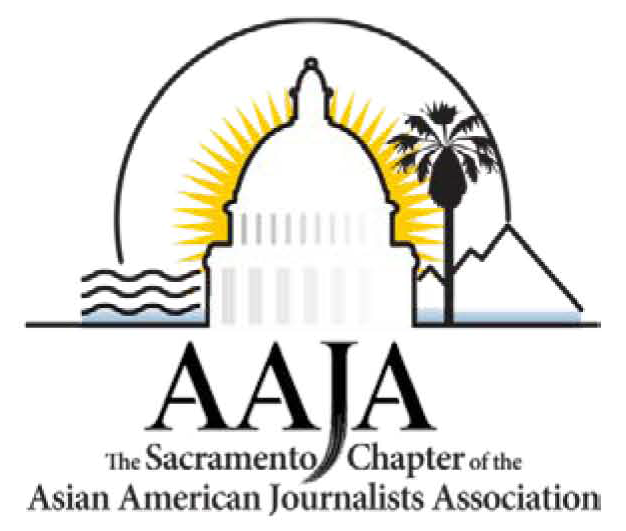 and THE SACRAMENTO BEE INTERNSHIP PROGRAMThe Asian American Journalists Association strives to encourage Asian Americans and Pacific Islanders to enter the ranks of journalism, to work for fair and accurate coverage of our communities and to promote the advancement of our members into positions of leadership in our industry.ABOUT THE PROGRAMIn partnership with The Sacramento Bee, AAJA Sacramento is sponsoring a 10-week internship program for aspiring print, photo, graphics and multimedia journalists. A weekly stipend of $400 will be provided. The program begins in May or June 2016, depending on the intern’s availability. Upon successful completion of the internship, the intern will be eligible for a $1,000 grant from the chapter.To qualify, an applicant must be enrolled in a college or university. Recent graduates who completed their studies in Fall 2015 are eligible to apply. All participants must be 2016 AAJA student members. Strong preference will be given to AAJA Sacramento student members. Go to www.aaja.org to join or renew your membership.AAJA Sacramento will evaluate the initial pool of applicants and nominate two candidates for The Bee’s consideration. Applicants are also encouraged to apply for other internships at The Bee.TO APPLYThe following items must be submitted in a single email to aaja_sacramento@yahoo.com.Attachments should be in PDF, DOC or JPEG formats.A resume and cover letter.A 300-word essay on why diversity still matters in America’s newsrooms. Your essay should also mention the qualities and accomplishments you would bring to The Bee and a career in journalism.Three to five work samples as PDFs. URLs should be provided for any multimedia clips.Two letters of reference, including at least one from a professor or faculty adviser on school letterhead.The application deadline is March 15, 2016.APPLICANT INFORMATIONFull name (click here to edit)School (click here to edit)Phone number (click here to edit)Major / graduate program and GPA (proof required)Address while at school - City, State ZIP (click here to edit)Permanent address - City, State ZIP (click here to edit)The entire application must be submitted as a single email to aaja_sacramento@yahoo.com. Applicant should follow up to see if materials have been received.For more information about the AAJA internship, please contact Sandy Louey at (415) 699-3103 or reach her via email at slouey@juno.com.For more information about AAJA’s other internship and scholarship programs and to become a member of AAJA, please visit www.aaja.org.APPLICATIONS MUST BE RECEIVED BY MARCH 15, 2016. NO EXCEPTIONS*AAJA Sacramento encompasses the Sacramento and San Joaquin valleys, as far north as the Oregon border. 